Rybnik, dnia 24.04.2024 r.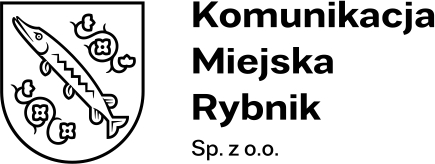 KMR/PU/05/2024Informacja o kwocie jaką Zamawiający zamierza przeznaczyć 
na sfinansowanie zamówieniadot.: postępowania o udzielenie zamówienia sektorowego prowadzone na podstawie Regulaminu Udzielania Zamówień Sektorowych na dostawy, usługi 
i roboty budowlane w Komunikacji Miejskiej Rybnik Sp. z o.o. w Rybniku pn.: „Dostawa oleju napędowego”Zamawiający udostępnia informację o kwocie, jaką zamierza przeznaczyć na sfinansowanie zamówienia: 678 249.00 PLN + VAT.